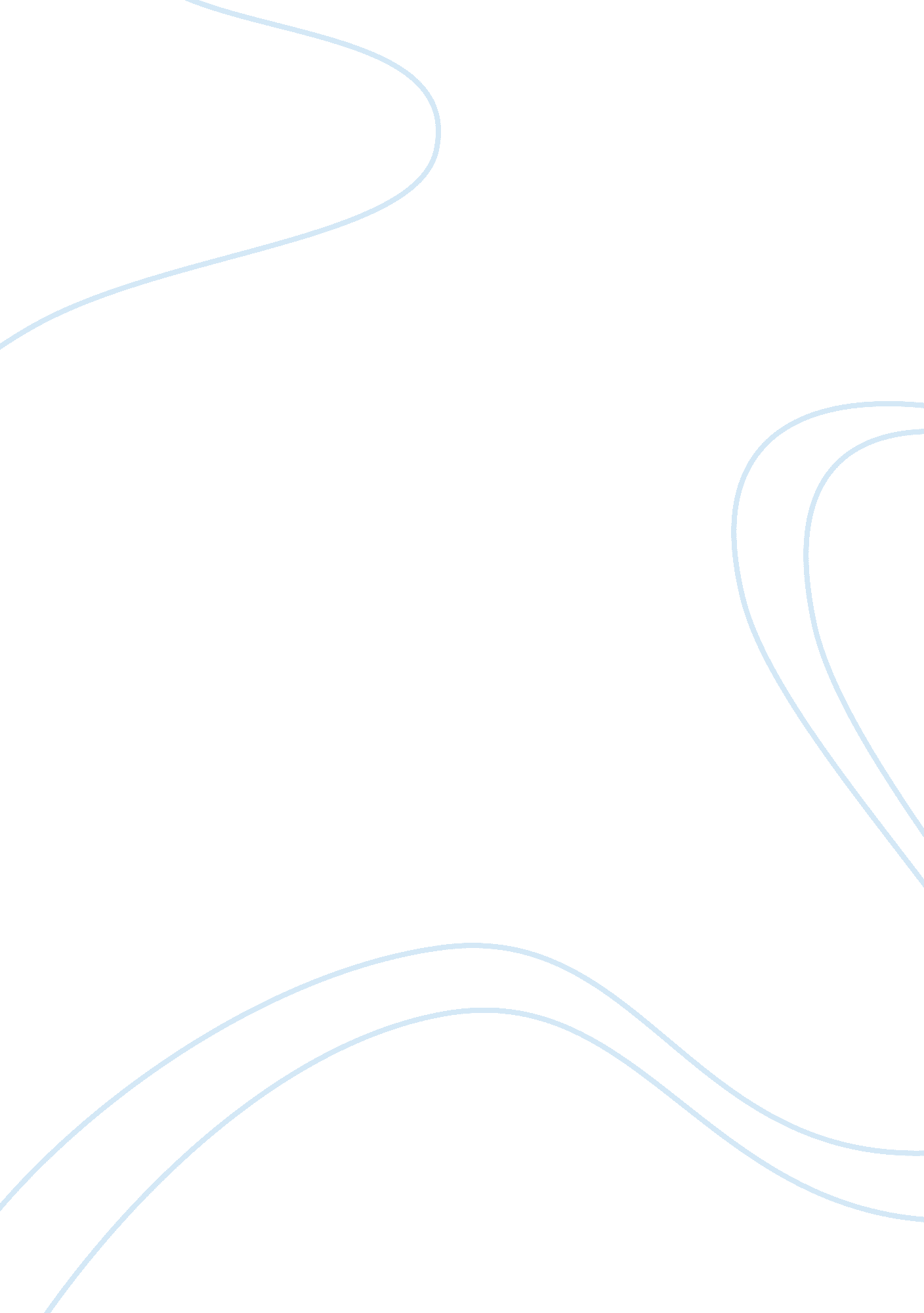 Nervous system and electronic reserve readings assignment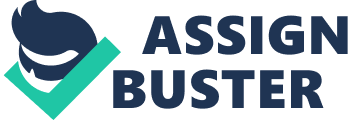 Structure and function of the nervous system from the neuron to the brain, as well as the interrelationships between the brain and such behaviors as eating, sleeping, learning, memory, emotion, and mental disorders will be discussed using examples from the behavior of both humans and lower organisms. Policies Faculty and students/learners will be held responsible for understanding and adhering to all policies contained within the following two documents: ј university policies: You must be logged into the student website to view this document. C] Instructor policies: This document Is posted In the Course Materials forum. University policies are subject to change. Be sure to read the policies at the beginning of each lass. Policies may be slightly different depending on the modality in which you attend class. If you have recently changed modalities, read the policies governing your current class modality. Course Materials Panel, J. P. J. (2009). Physiology (7th deed. ). Boston, MA: Allan and Bacon. All electronic materials are available on the student website. Week One: Introduction to Biological Psychology Details Due Points Objectives 1. 1 Describe the relationship among physiological and other neuroscience disciplines. 1. 2 Identify the major structures of the central and peripheral nervous systems. 1. Identify the role of genetics in brain development and subsequently behavior. Read Chi. 1-3 of Physiology. Read this week’s Electronic Reserve Readings. Participation Participate in class discussion. XX days Discussion Questions Respond to weekly discussion questions. IQ – due Thursday; Sq 2 – due Friday 2 Individual Biological Psychology Worksheet Complete the University of Phoenix Material: Biological Psychology Worksheet, located on your student website. Monday 10 Week Two: Neural Conduction and Psychopathology 2. 1 Describe the stages of neural conduction and synaptic transmissions. 2. Describe the primary neurotransmitters and their role in brain function and behavior. 2. 3 Discuss how drugs influence synaptic transmission. 2. 4 Identify current issues in psychopathology. Read Chi. 4 of Physiology. Read this weeks Electronic Reserve Readings. Engraved Activities and Preparation Watch the Learning the External Parts of the Neuron Animation, located on your student website. Individual Brain Structures and Functions Worksheet Complete the University of Phoenix Material: Brain Structure and Functions Worksheet, located on your student website. Monday Learning Team Charter Complete the learning team charter and submit for grading. Monday Week Three: Sensory and Motor Systems 3. 1 Discuss the neurological structure and function of the five senses. . 2 Describe the organization of the visual system and object recognition. 3. 3 Describe the organization of the sensory motor system. 3. 4 Analyze related nervous system pathologies associated with damage to the structures controlling the five senses. Read Chi. 6-8 of Physiology. Vision, Senses, and Motor Control Worksheet Complete the University of Phoenix Material: Vision, Senses, and Motor Control Worksheet, located on the student website. Monday Learning Team Activity Participate in the learning team activity. Instructor’s will be posted at the start of the week. Monday Week Four: Arousal and Motivation in the Nervous System 4. 1 Describe the relationship between the central nervous system and the peripheral nervous system.. 4. 2 Explain the functions of the peripheral nervous system that are essential to survival. 4. 3 Discuss the neurological basis of sleeping and eating. 4. 4 Explain the interactions between hormones and behavior. 4. 5 Explain sex differences in brain morphology and sexuality. Read Chi. 12 & 13 of Physiology. Review Chi. 8 of Physiology. Gender Identity Paper Begin working on the Gender Identity Paper assignment, due in Week Five. Learning Team Case Study Analysis Research the Electronic Reserve Readings, your text, and the University Library for a single case study in physiology, neuroscience, or unromantic where an individual experienced a nervous system injury, disease, or disorder that lead to a deficit in the one or more of the five senses. For example, in the book, The Man Who Mistook His Wife for a Hat and Other Clinical Tales, Dry. Oliver Sacks discusses the case study titled “ Eyes Right,” where Mrs.. P. Suffered a stroke to the right occipital egging of her brain, thereby leaving her with a condition called “ homiletic,” where she completely lost the idea of left. Everything in Mrs.. P. ‘ s understanding of her visual world comes only from things she can see in her right visual field. Create a 10- to 1 5-slide[email protected][email protected]presentation based on your chosen case study in which you address the following: 0 Describe the incident? injury, disease, or disorder ? the individual experienced to the nervous system that lead to a deficit in the one or more of the five senses. Discuss the regions of the brain that were affected by the injury, disease, or disorder. Discuss the deficits experienced by the individual to one or more of the five senses and how these deficits have affected the individual’s behavior. 0 Discuss the therapies available to the individual or what behavioral modification techniques the individual has mastered to adapt to their sensation deficits. 0 Be prepared to answer questions from your facilitator and classmates on the case study. 0 Cite your source. Include detailed speaker notes. Format your presentation consistent with PAP guidelines. 15 Week Five: Biological Foundations of Learning and Memory 5. 1 Describe the neurological basis of learning and memory. Type of memory. . 3 Describe factors that can interrupt learning, memory, cognition, and behavior. 5. 4 Discuss the importance of preserving brain health, and identify healthy lifestyle choices that directly affect neurological and psychological well-being. Read Chi. 11 & 17 of Physiology. XX day Prepare a 1, 400- to 1, 750-word paper in which you explain the interaction between hormones and behavior, and how these interactions affect the determination of gender identity. Address the following in your paper: 0 Include the roles of biological factors? nature? and environmental influences? nurture? on sexual differentiation and gender identity. Based on your evaluation, determine which has the greater influence on gender identity: nature or nurture. Discuss the current arguments about sexual identity and how evidence from physiology may help resolve the argument. Format your paper consistent with PAP guidelines. Learning and Memory Paper Prepare a 1, 750- to 2, 100-word paper in which you examine the biological and psychological basis of learning and memory. Address the following items in your paper: 0 Describe the unromantic of and neural processes related to learning based on current literature. 0 Describe the unromantic of and neural processes related to Emory based on current literature. 0 Discuss the relationship between learning and memory from a functional perspective. Address why learning and memory are interdependent. Use case studies and examples from research articles to help you map this relationship. Keep in mind, animal studies are some of the most useful and replicable studies for understanding the learning-to-memory link. 0 Discuss the importance of lifelong learning and brain stimulation to longevity and quality of life. Include at least four references in your paper from scholarly, peer-reviewed sources. Format your paper consistent with PAP guidelines. Learning Team Evaluation Complete the learning team evaluation and submit for grading. Monday Copyright University of[email protected]is a registered trademark of Apollo Group, Inc. In the United States and/or other countries.[email protected], Window”, and Windows are registered trademarks of Microsoft Corporation in the United States and/or other countries. All other company and product names are trademarks or registered trademarks of their respective companies. Use of these marks is not intended to imply endorsement, sponsorship, or affiliation. Edited in accordance with University of[email protected]editorial standards and practices. 